Explanation of ‘dew point’ and how it connects to the formation of dew on surfaces in the early morning or in the evening.1.  During the day, warm air masses hold a large amount of water vapor.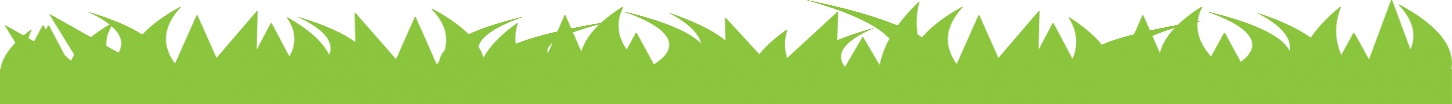 2.  At night (or in the early morning), the air mass cools.  The cooler air mass cannot hold the water vapor and the water vapor is squeezed out.  The water vapor condenses on grassy areas, creating dew.  Dew point refers to the temperature where the water vapor begins to condense and turn into a liquid.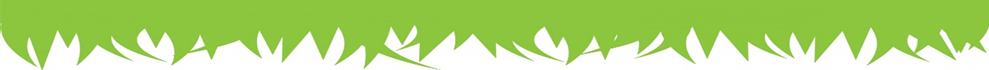 